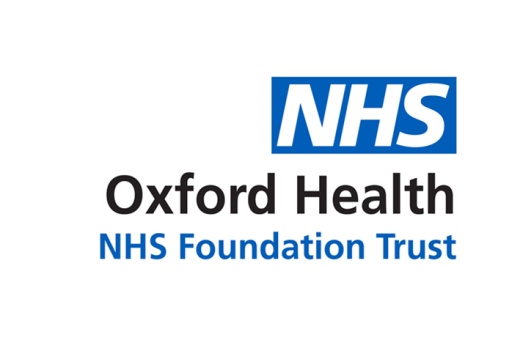 REGISTER OF DIRECTORS’ INTERESTS 2021DECLARATION OF INTERESTS PART A – CURRENT BOARD MEMBERSDate: 22 March 2021Date: 23 December 2020Date: 30 September 2020Date: 01 April 2021Date: 25 March 2020Date: 26 May 2021Date:  23 April 2021Date:  23 December 2020Date: 28 August 2019Date: 24 November 2020Date: 20 February 2019Date: 13 January 2021Date: 15 June 2020Date: 22 December 2020Date: 26 May 2021Date:  22 December 2020NAMEPOSITIONINTERESTS DECLAREDJohn AllisonNon-Executive DirectorFamily member is Owner and Director of Per Stellas which has won, via formal tender process, a contract to make a film for Oxford Health NHS FT.  Non-Executive Director has no financial or other interest in Per Stellas. NAMEPOSITIONINTERESTS DECLAREDNick BroughtonChief Executive (from 12 June 2020)Trustee - Charlie Waller Memorial TrustBoard Member – Mental Health Network, NHS ConfederationPatron of Action for Families Enduring Criminal Trauma (AFFECT)Board Member - Oxford Academic Health Partners (formerly the Oxford Academic Health Science Centre)Honorary Fellow of the Department of Psychiatry, University of Oxford (3-year term, ending 30 June 2023)Member - Oxfordshire Health & Wellbeing BoardMember – Buckinghamshire Health & Wellbeing BoardMember – Thames Valley Academic Health Science NetworkNAMEPOSITIONINTERESTS DECLAREDMarie CroftsChief NurseNo current interests to declare (formerly, until September 2020 Trustee of PAPYRUS, prevention of young suicide charity).  NAMEPOSITIONINTERESTS DECLAREDBernard GaltonNon-Executive DirectorDirector, Bernard Galton Ltd – property management and management consultancyConsultant to Practicus (recruitment consultancy dealing in interim management, permanent hires and executive search).  Remunerated for occasional support including chairing discussion groups on health-related matters. Non-Executive Director and Chair of the People Committee at University Hospitals Bristol NHS FT (with effect from 01 July 2019).  Partner, Head of Public Services Practice, with Ekim Consulting Limited (executive search and consultancy) with effect from 01 April 2021.  Ekim Consulting during 2021/22 holds a contract to recruit to the Trust post of Chief People Officer.  NAMEPOSITIONINTERESTS DECLAREDChris HurstNon-Executive DirectorManaging Director & Owner, Dorian3d Ltd – providing strategic consultancy, board development support, independent expert advice to private sector; and executive coaching and mentoring services (past clients include government and NHS organisations)Wife is Regional Delivery Director with the Strategic Estates Planning team of NHS Improvement NAMEPOSITIONINTERESTS DECLAREDKarl MarloweChief Medical OfficerChairman of The Social Interest Group Board of Trustees (charity partnership working with providers of health and social care for marginalised populations). Includes: Penrose Options; Equinox Care; Pathways to Independence Ltd. (unpaid)Advisor to UNTANGLE GRIEF, digital start-up peer support platform. (unpaid)Advisor to Tasting Colours, digital wellbeing service. (unpaid)Wife is Founder ‘Jump in puddles’ Consultancy LtdNAMEPOSITIONINTERESTS DECLAREDMike McEnaneyDirector of FinanceNon-executive director of Cristal Health Ltd trading as Akrivia Health (appointment made by the Trust and approved by the Board of the Trust on 04 December 2019). Cristal Health Ltd was created in 2019 to develop UK-CRIS further, to provide ongoing search capability (of pseudonymised electronic medical records) to the trusts already signed up, to recruit more trusts to the programme and to develop commercial capability from the Intellectual Property (IP).  The Trust has a 10% shareholding in Cristal Health Ltd, which it holds on behalf of NIHR and the NHS, representing the 10% share in the IP. As a “Founder”, an initial shareholder, the Trust is entitled to appoint a non-executive director to the board of Cristal Health Ltd.Member of Steering Group and Treasurer of NHS Benchmarking NetworkMember of Finance & General Purposes Committee of NHS ProvidersDirector and Chair of FTN Trading Ltd.  FTN Trading Ltd is the non-charitable commercial vehicle of NHS Providers (not remunerated).NAMEPOSITIONINTERESTS DECLAREDAroop MozumderNon-Executive Director Director of the Worshipful Society of Apothecaries of London – a Medical City livery company, position of Court Assistant with academic and charity responsibilities Research Fellow at Harris Manchester College, University of Oxford – teaching and researching disaster and conflict medicineMedical Director of the Royal National Lifeboat InstitutionNAMEPOSITIONINTERESTS DECLAREDDebbie RichardsExecutive Managing Director for Mental Health & Learning Disabilities and Autism ServicesNon-financial professional interests from previous roles held: previously employed as Director of Commissioning for Buckinghamshire CCG; and previously Governor of Oxford Health NHS FT (appointed Governor representing Chiltern & Aylesbury Vale and then Buckinghamshire commissioners) from August 2017 until July 2019 when took up post as Executive Director at Oxford Health NHS FT (Managing Director of Mental Health & Learning Disabilities)Indirect interest: NHS Health Research Authority (HRA); husband is Non-Executive Director & Chair of Audit & Risk, periodically attending Department of Health & Social Care (DHSC) Audit & Risk CommitteeIndirect interest: (National) MIND; husband is Independent Chair of Audit & Risk Committee, member of Business Management Committee, member of Remuneration Committee.  National MIND oversees a federated structure with local MINDs (with which the Trust has partnership and contractual agreements) operating within local governance frameworks.NAMEPOSITIONINTERESTS DECLAREDBen RileyExecutive Managing Director for Primary & Community Care ServicesGP Partner (minority share owning) at 
Dr C Kenyon & Partners, Beaumont Street Surgery, Oxford.  The practice partnership holds shares in two of the four GP federations in Oxfordshire: OxFed Health & Care Ltd and Principal Medical Ltd  Joint Clinical Director of the ‘Healthier Oxford City’ Primary Care Network (PCN) which comprises three NHS GP practices and the Trust’s Luther Street Medical CentreOxFed Health & Care Ltd (non-profit trading company of OxFed, one of the four GP federations in Oxfordshire): until 01 May 2020 - Chair and Director until 31 May 2020 - Director (retired)until 30 September 2020 - Clinical Partnership Officer (part-time employee and not a board or director position)NAMEPOSITIONINTERESTS DECLAREDKerry RogersDirector of Corporate Affairs & Company SecretaryTrustee - Age UK OxfordshireBoard Member – The Hill, which focuses on innovations that seek to address a need in healthcare and in pursuit of this is currently supported by ERDF funding as part of theInnovation Support for Business Programme. The partners include the University of Oxford, the Oxford Local Enterprise Partnership, the City Council and Cherwell District CouncilNAMEPOSITIONINTERESTS DECLAREDMohinder (Mindy) SawhneyNon-Executive DirectorManaging Director of root+branch ltd (management consultancy).  Has previously undertaken engagements with related bodies including the General Medical Council, health charities and suppliers to the NHS. Co-founder of The Care Stockroom Limited (e-marketplace for goods and services to small and medium-sized care businesses).  Customers may have a relationship with the Trust or supply to the NHS.  Business partner is a trustee of a charity which provides respite breaks for disabled people and carers and has also operated contracts for the NHS including stepdown services.    Director of Iron Swans Trading Ltd (connecting manufacturers to e-commerce channels).  Customers may have a relationship with the Trust or supply to the NHS.  Business partner is a trustee of a charity which provides respite breaks for disabled people and carers and has also operated contracts for the NHS including stepdown services. Trustee of the British Scholarship Trust (offers research grants to graduate students from Bosnia and Herzegovina, Croatia, Kosovo, Montenegro, North Macedonia and Serbia)Husband is Chief Customer Officer at NHS Test and TraceNAMEPOSITIONINTERESTS DECLAREDDavid WalkerTrust Chair Miscellaneous journalism, lecturing and writingPartner is a member of the NHS Assembly - created 2019 to advise NHS England and NHS Improvement on delivery of improvements in health and care, potential to influence NHS policy affecting the Trust NAMEPOSITIONINTERESTS DECLAREDMartyn WardDirector of Strategy & Chief Information OfficerAVCO Ltd (IT company) – informal advisor (not remunerated)NAMEPOSITIONINTERESTS DECLAREDMark WarnerInterim Director of Human ResourcesNothing to declareNAMEPOSITIONINTERESTS DECLAREDLucy WestonNon-Executive Director Chair of Soha Housing Related to Soha Housing, also Director of SIB Property Ltd (subsidiary of Soha).Governor – Oxford Brookes UniversitySelf-employed - Lucy Weston Consulting 